Terrariumhuis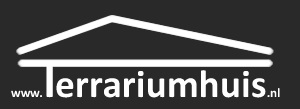 Bredainfo@terrariumhuis.nlAanvraag formulier voor maatwerk terrarium;Aanvraag voor;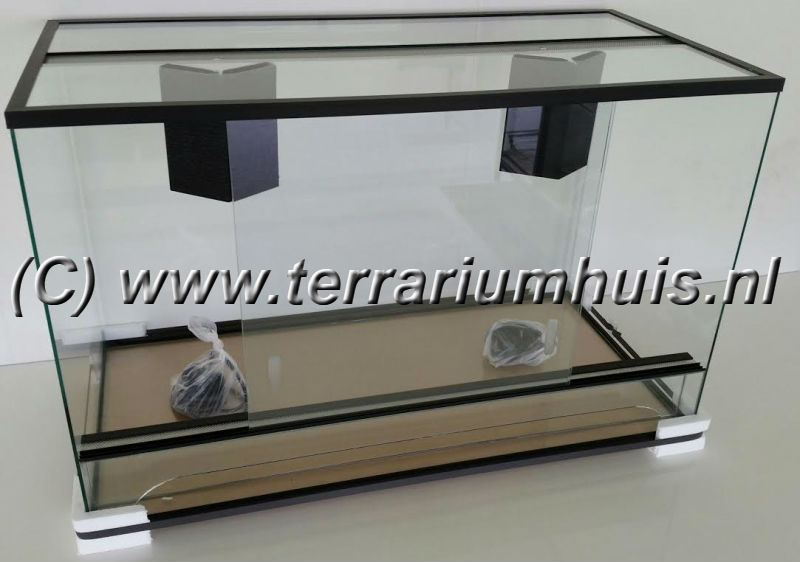 Naam: (………………………………….)Telefoon: (………………………………….)E-mail: (………………………………….)Afmeting in mm.Lang: (……….mm.)Diep: (……….mm.)Hoog: (……….mm.)Overige wensen:Hoogte voorschot in mm: (……….mm.)Extra rooster voorzijde: Ja/nee?Achterwand:  Ja/nee? Bij Ja, kurk of 3-D rots? (…………….….)Waterschot in lengte: Ja/nee?Waterschot in diepte: Ja/nee?Verlichting setjes (E-27)(per verlichting set +€ 14,50): Ja/nee? Bij Ja, hoeveel? (……………….)Inbouw pen-slot op de schuifdeuren (prijs +€ 24,95): Ja/nee?Handgrepen in de schuifdeuren (prijs +€ 14,99): Ja/nee?Onder en boven afwerken met hoek profiel: Ja/nee?Verpakking voor transport: Is al inbegrepen!Bezorgen:Bij ja, vul hieronder uw gegevens in: Ja/nee?Straat: (………………………………….)Huisnummer en eventueel toevoeging: (………………………………….)Postcode: (………………………………….)Woonplaats: (………………………………….)Land: (………………………………….)Door Terrarium huis in te vullen:Ons prijs aanbod voor het verblijf conform wens: €	Transportkosten: €Verblijf inclusief transportkosten: €	Deze prijzen zijn geldig tot:Geschatte levertijd voor dit maatwerk project:Ruimte voor eventuele opmerkingen:………………………………………………………………………………………………………………………………………………………………………………………………………………………………………………………………………………………………………………………………………………………………………………………………………………………………………………………………………………………E-mail deze aanvraag compleet ingevuld terug naar info@terrariumhuis.nl